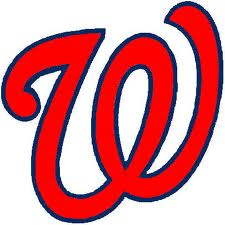 WESTCHESTER ACADEMY SOFTBALL2017 Softball Winter Workouts13 – 15 Year-Olds      INFOMATION & PAYMENT FORM Fridays (12 Sessions from 6PM to 8PM):  Carver Center: 400 Westchester Ave, Port Chester, NY 10573January 6th, 13th, 20th, and 27th February 3rd, 10th, 17th and 24th March 3rd, 10th, 24th, and 31st Saturdays (12 Sessions from 7PM to 9PM):  Pro Swing Facilities: 36 Midland Avenue, Port Chester, NY 10573January 7th, 14th, 21st (8-10PM), and 28th (8-10PM)February 4th, 11th, 18th and 25th March 4th, 11th, 18th, and 25th Coaches/Instructors:  Edwin Diaz (All-MAAC 2B – Le Moyne College), Coach Bobby Blevins (Drafted in the 13th Round in 2007 by the LA Dodgers – Lemoyne College), Nick Cutsumpas (Strength & Conditioning Coach), Matt Paz (Purchase College – Pitcher), Frank Fiumara (Purchase College – Catcher), Mitchell Leeds (Lafayette College – Pitcher) and other Special Guest Instructors.   Instruction:  Hitting, Defensive Skills, Catching Drills, Base Running and ConditioningCost: Please view payment options below. Registration:  Cut and Paste the link below and fill out the ONLINE REGISTRATION FORM.  https://www.leaguelineup.com/formpreview.asp?url=westchesteracademybaseball&formID=117721Questions: Contact Edwin Diaz at (917) 679-3911 or westchesteracademy@icloud.com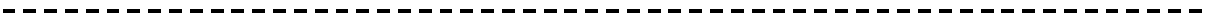   Please cut out and send bottom portion of registration form with payment to the following address below.MAKE CHECKS PAYABLE TO:  Westchester Academy BaseballMAIL TO: 	Westchester Academy Baseball, 12 Clark Place, Port Chester NY, 10573Player’s Name (PRINT):______________________________   Player’s Age :______________________Please select one of the following payment options: For Credit Card Payments – Contact me I hereby authorize my child to participate in the Westchester Academy Winter Softball Clinic. I hereby release Westchester Academy and staff, Pro Swing and/or Carver Center, their servants, and employees from liability for personal injuries or property damage sustained by my child in connection with such participation. In case of injury, I authorize the coaching staff to take my child for treatment at my expense. I also understand and agree that all payments are final and are non-refundable. Parent/Guardian Signature: _________________________________________ Date: ______________=============================================================== FOR OFFICE USE ONLY: FEE PAID: $__________ DATE PAID: __________ CHECK #____________ CASH_______Friday Sessions Only  – Carver CenterPrice - $360 (12 Sessions)Saturday Sessions Only – Pro SwingPrice - $360 (12 Sessions)Attend Both Friday and Saturday SessionsPrice - $600 (24 Sessions)□   Early Bird Payment:  $310.00      (Save $50) before December 18th □   Early Bird Payment:  $310.00      (Save $50) before December 18th □   Early Bird Payment:  $550.00      (Save $50) before December 18th □   Deposit Payment:  $200.00 due               December 18th and final CASH payment of $160.00 due January 6th (first night of Winter Workouts)□   Deposit Payment:  $200.00 due               December 18th and final CASH payment of $160.00 due January 7th (first night of Winter Workouts)□   Deposit Payment:  $200.00 due               December 18th and final CASH payment of $400.00 due January 6th (first night of Winter Workouts)□   Late Payment:  $450.00 after December 18th□   Late Payment: $450.00 after December 18th□   Late Payment:  $700.00 after December 18th□ Siblings Payment: $200.00 due December 18th and final CASH payment of $340.00 due January 6th (first night of Winter Workouts)□ Siblings Payment: $200.00 due December 18th and final CASH payment of $340.00 due January 7th (first night of Winter Workouts)□ Siblings Payment: $200.00 due December 18th and final CASH payment of $700.00 due January 6th (first night of Winter Workouts)